комиссию по соблюдению требований к служебному поведению и урегулированиюконфликта интересов Комитета по лесному хозяйству Республики  Дагестанот _____________________________(Ф.И.О.)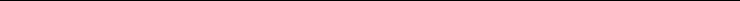 (наименование должности и___________________________________структурного подразделения)ЗаявлениеСообщаю, что я не имею возможности представить сведения о доходах, расходах, об имуществе и обязательствах имущественного характера своих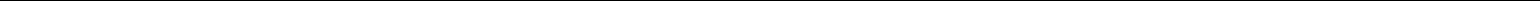 (Ф.И.О. супруги, супруга и (или) несовершеннолетних детей, дата рождения)________________________________________________________________________связи с тем, что _______________________________________________________ _(указываются все причины и обстоятельства, необходимые для того, чтобыКомиссия могла сделать вывод о том, что непредставление сведений носит объективный характер)________________________________________________________________________ К заявлению прилагаю следующие дополнительные материалы (в случае наличия):(указываются дополнительные материалы)Меры, принятые гражданским служащим по предоставлению указанных сведений:___________________________________________________________________(дата)	(подпись)